Supplementary Material forDeath Toll by Dementia DrugJong-Hoon LeeCorrespondence to: science@research.re.krSupplemental Section 1. Korea Drug Code Medicine Korean Standard Classification of Diseases (KCD) code for "Alzheimer's disease."(1) KCD code for Alzheimer's disease.Supplementary Table1. Mental and Behavioural Disorders, F00-F09, G30(2) For symptomatic relief of Alzheimer's diseaseSupplementary Table2. First Group: For Symptomatic Relief of Alzheimer’s DiseaseSupplementary Table3. Second Group: For Psychologic Symptoms of Alzheimer’s DiseaseSupplemental Section 2. DataThe National Agency approved this study for Management of Life-sustaining Treatment, which certified that the life-sustaining treatments were managed properly (Korea National Institute for Bioethics Policy (KoNIBP) approval number P01-202007-22-006).According to the Official Information Disclosure Act in Korea, the Seoul study analyzed AD and anti-Alzheimer's disease drug (AAD) use in Hansen subjects. We searched all medical records of the National Health Insurance Service (NHIS) in Korea and the Sorokdo National Hospital from the time when the International Classification of Diseases (ICD)-9 code and Electronic Data Interchange (EDI) were computerized.The Sorokdo National Hospital was established in May 1916 to treat leprosy. We connected to the medical record database of the Sorokdo National Hospital and archived it from January 2005 to June 2020. With the ICD-9 and -10 codes, medical data on the correlation between DDS and AD were then analyzed. In the group of patients diagnosed with Alzheimer's disease, the average age of deaths while taking only drugs for dementia treatment (group 1) and the mean age of deaths with taking psychiatric drugs (group 1 & group 2) (Supplementary Table1).Supplementary Table4. The Life expectancy of Hansen's disease patients in the Sorokdo National HospitalAccording to the Official Information Disclosure Act in Korea, we also requested and analyzed the entire ICD 9 and 10 code data (from 2010 to 2019) of AD and AAD from the Health Insurance Review & Assessment system. From 2010 to June 2020, the diagnosis of patients with MCI and AD in Korea increased dramatically (Supplementary Table2).Supplementary Table5. Numbers of drug prescriptions for dementia patients in Korea from 2010 to 2019(Currency data provided by Morningstar on February 7, 12:58 AM UTC)NHIS refused to provide information according to the Official Information Disclosure Act in Korea. The reason was that there was an obligation to protect the business information of pharmaceutical companies. So, the Open Data Mediation Committee should do its best to provide a more efficient and prompt dispute mediation service, intervening in the dispute between NHIS and researchers. Eventually, it was agreed to provide the number of users and deaths for code like this. There were duplicate users and deaths for each code because there might have been a defect in the NHIS database relationships. We decided to accept it and draw a power series to analyze the correlation between the Dementia Management Act trends in 2018 through regression (R2 ) analysis.Supplementary Table6. NHIS Masked Code and ICD-9, -10 CodeSupplementary Table7. Anti-Alzheimer's drug (AAD) and User and the Death TollSupplementary Fig.1. AAD Trend line. -3.41E-03*x + 0.0884 R2 = 0.248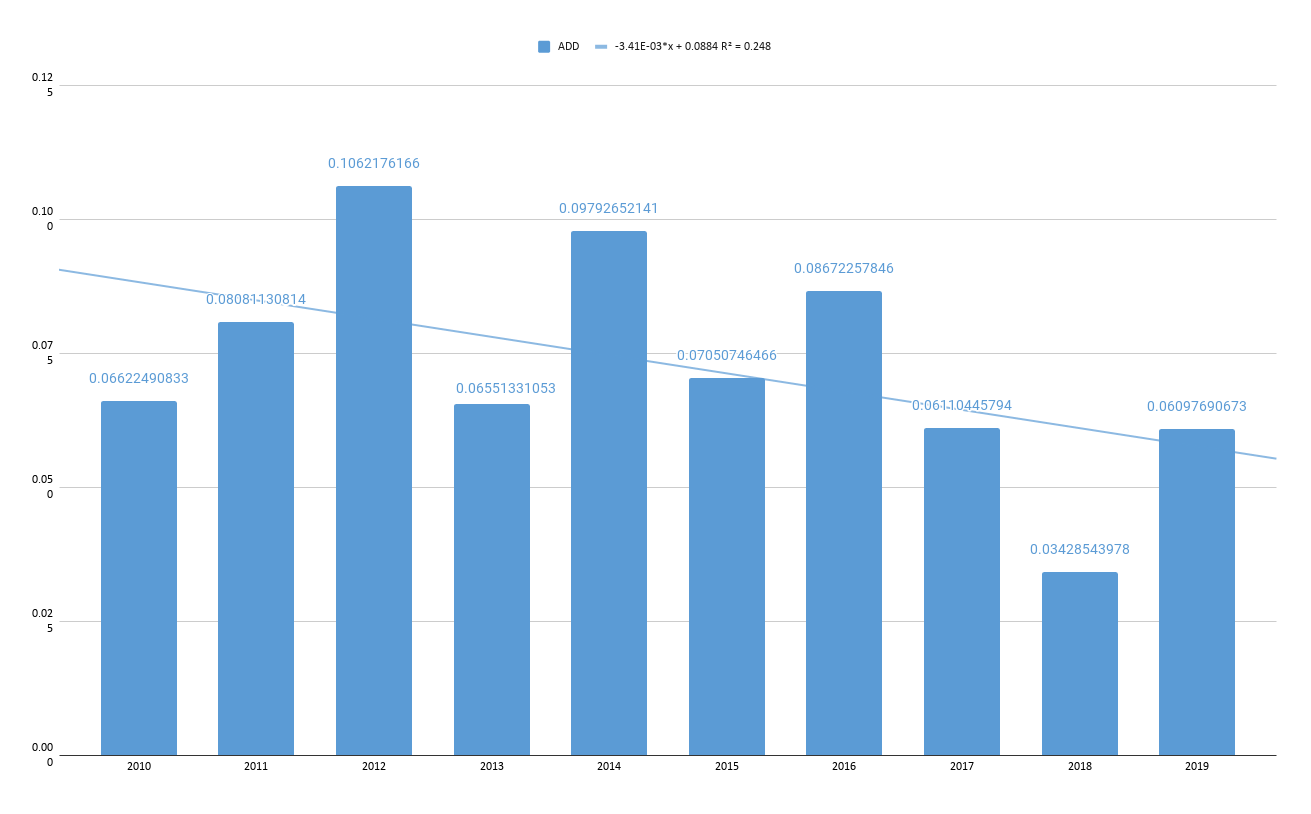 Supplementary Table8. Donepezil code and User and the Death TollSupplementary Fig.2. Donepezil Trend line. 2.43E-03*x + 0.137 R2 = 0.033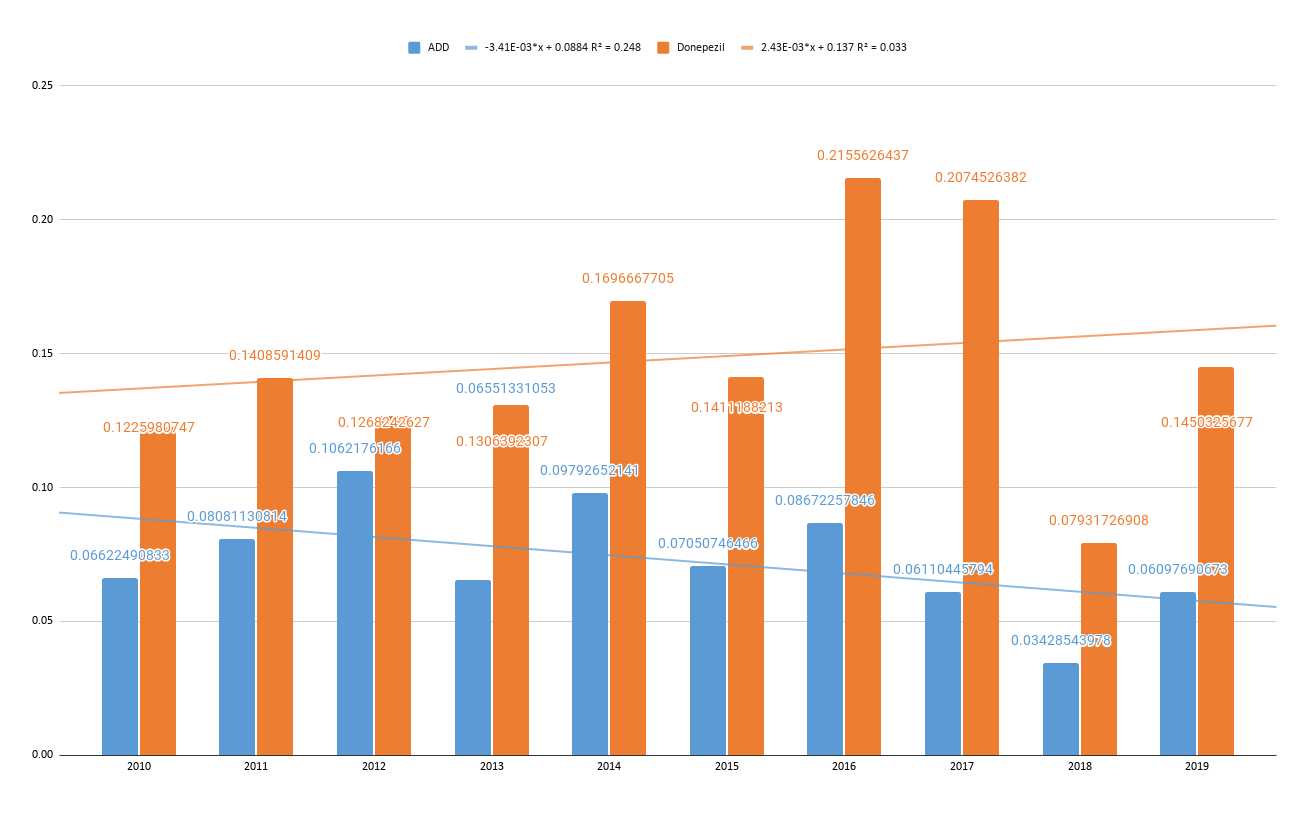 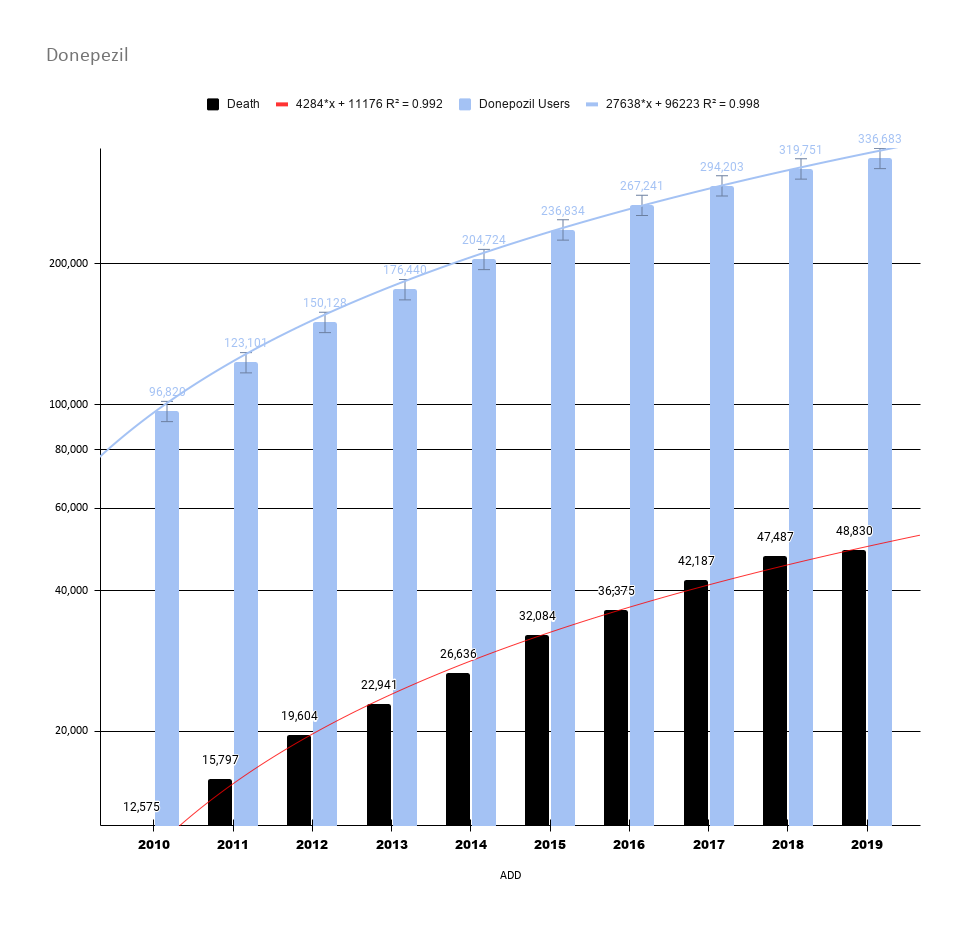 Supplementary Fig.2-1. Graph of donepezil users and deaths in Korea from 2010 to 2019The number of users who took donepezil in Korea increased 3.48 times, and the number of deaths increased 3.88 times from 2010 to June 2019. Donepezil users' life expectancies were significantly observed between 2017 and 2019. The DMA was strengthened on June 12 2018.Supplementary Table9. Rivastigmine and User and Death Toll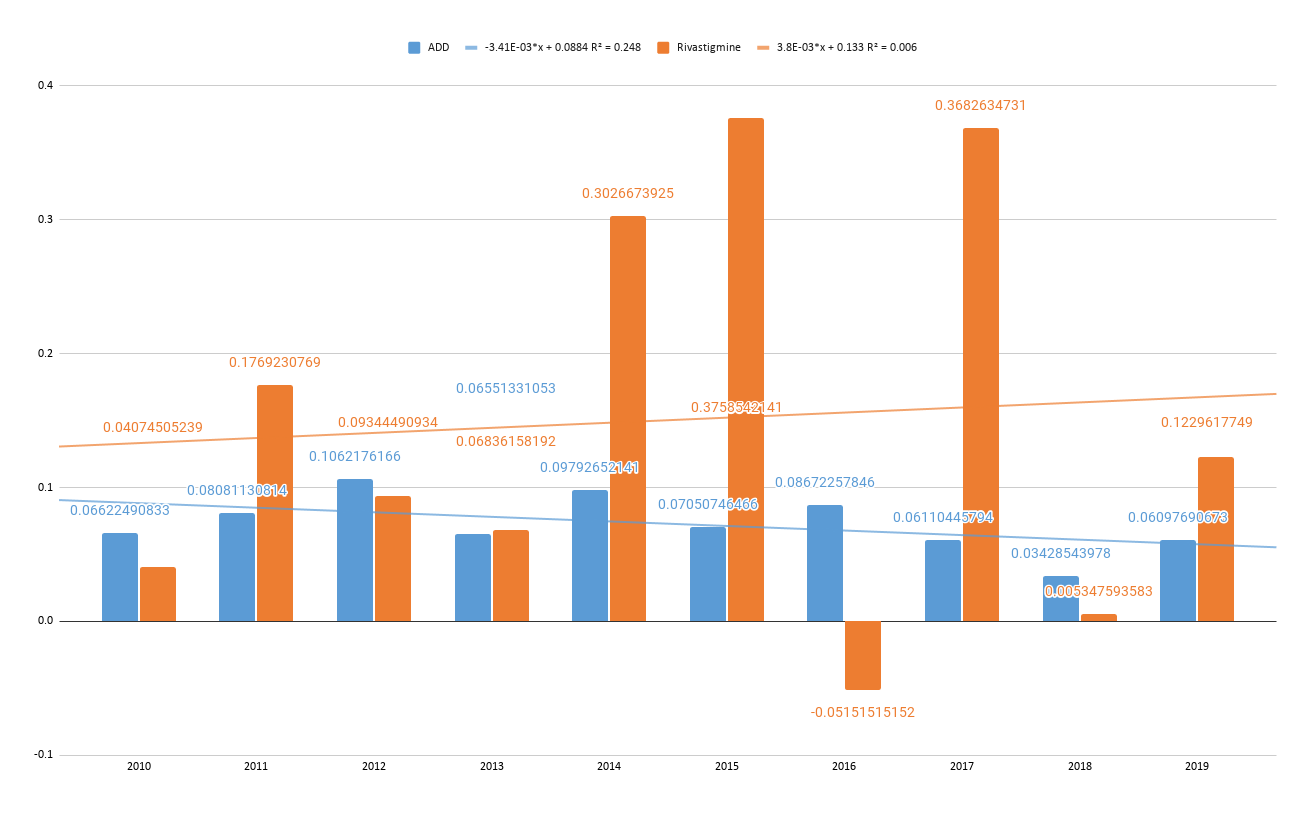 Supplementary Fig.3. Rivastigmine Trend line. 3.8E-03*x + 0.133 R2 = 0.006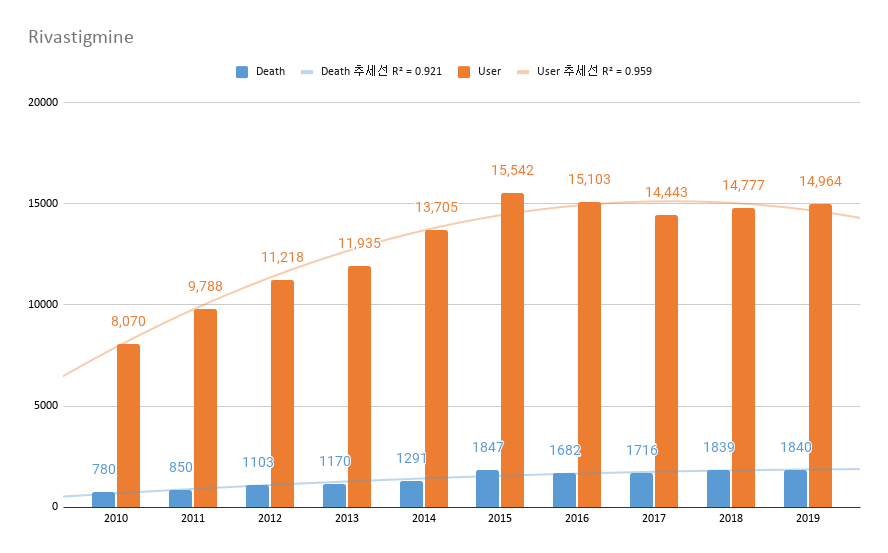 Supplementary Fig.3-1. Rivastigmine Trend line. The number of users who took rivastigmine in Korea increased 1.84 times, and the number of deaths increased by 2.36 times from 2010 to June 2019Supplementary Table10. Memantine and User and the Death Toll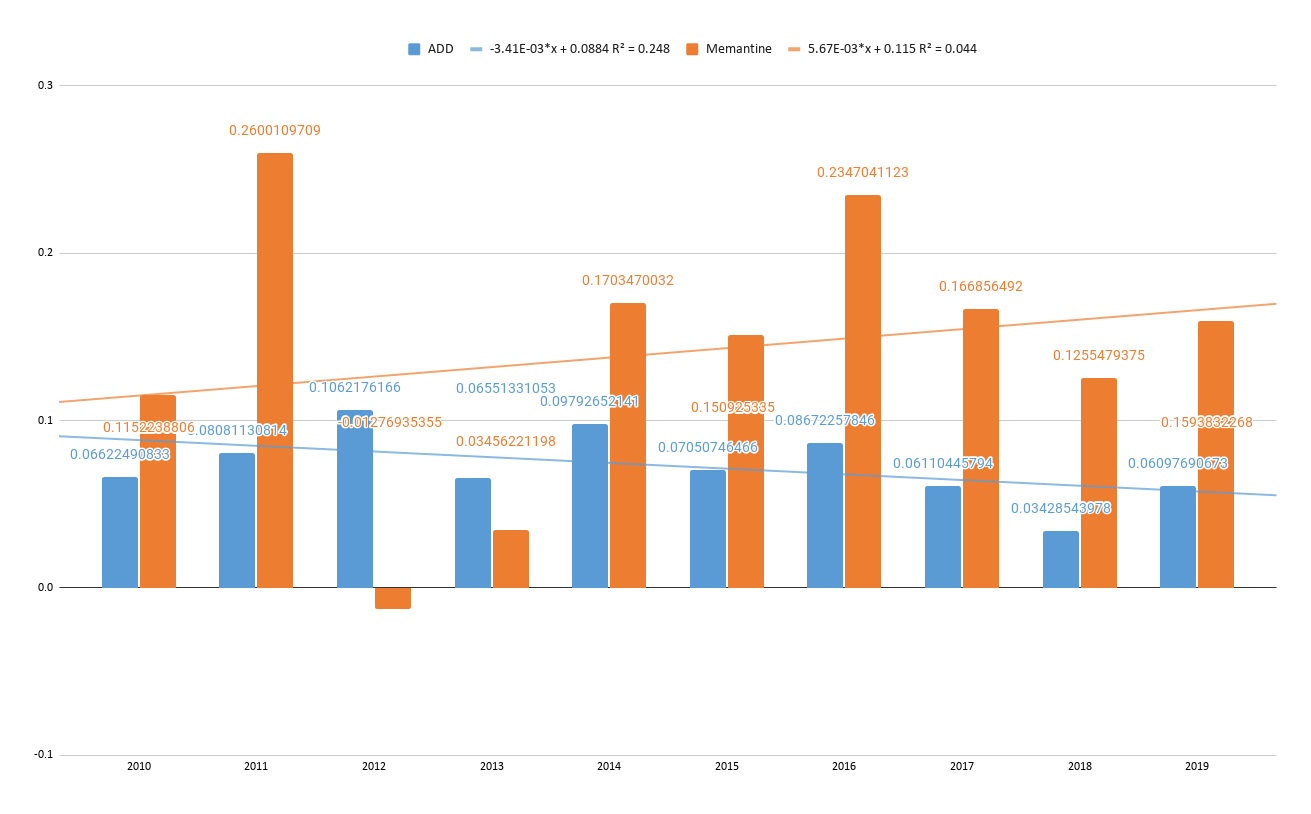 Supplementary Fig.4. Memantine Trend line. 5.67E-03*x + 0.115 R2 = 0.044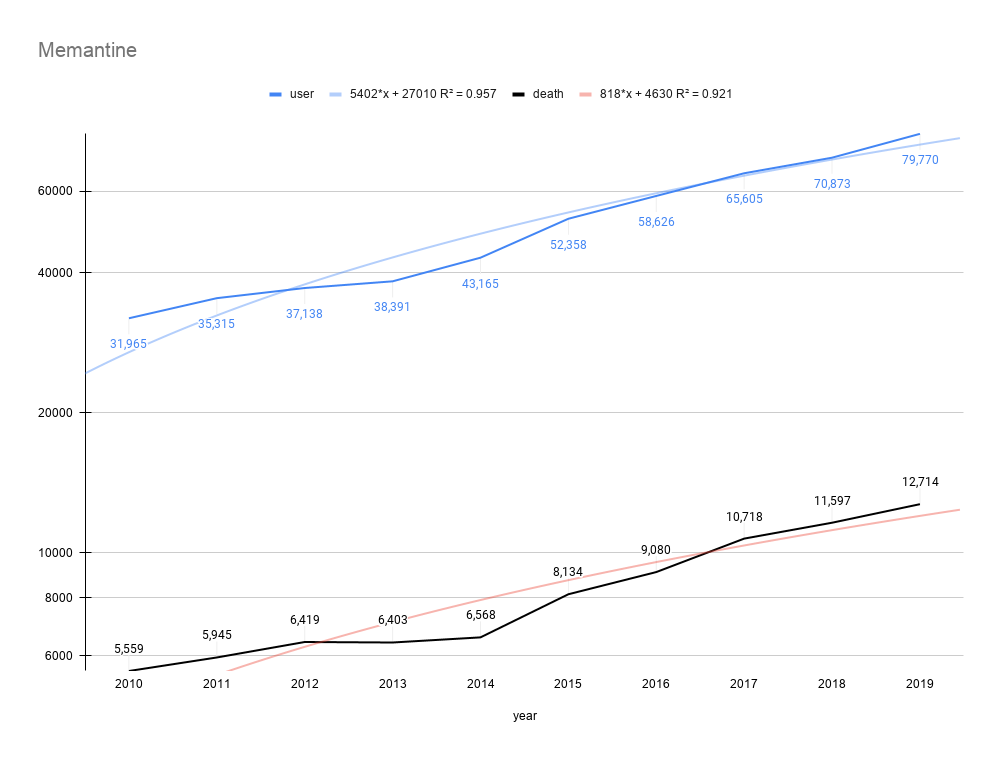 Supplementary Fig.4-1. Graph with memantine users and deaths in Korea from 2010 to 2019The number of users who took memantine in Korea increased 2.50 times, and the number of deaths increased by 2.29 times from 2010 to June 2019. Memantine is an uncompetitive NMDA receptor modulator. It is prescribed to treat moderate-to-severe AD.Supplementary Table11. Risperidone and User and Death Toll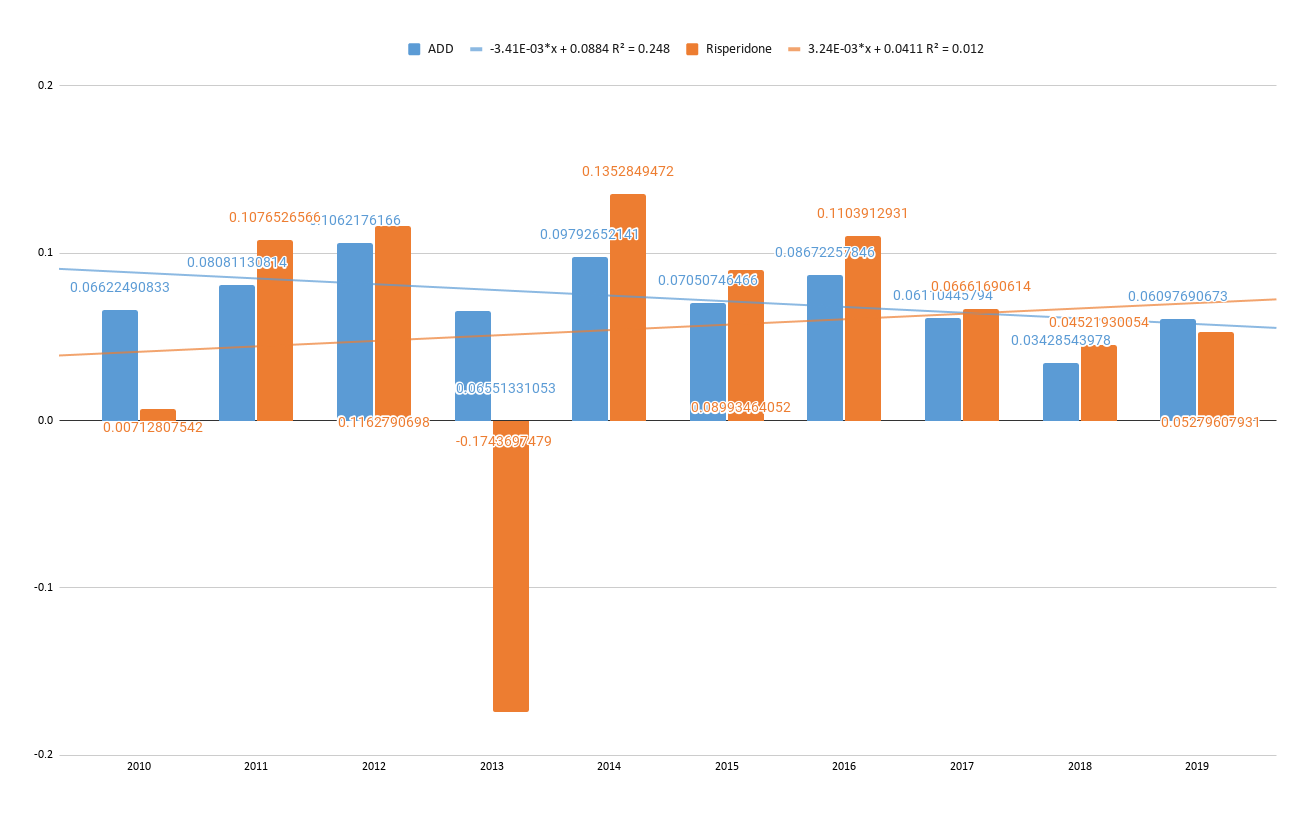 Supplementary Fig.5. Risperidone Trend line. 3.24E-03*x + 0.0411 R2 = 0.012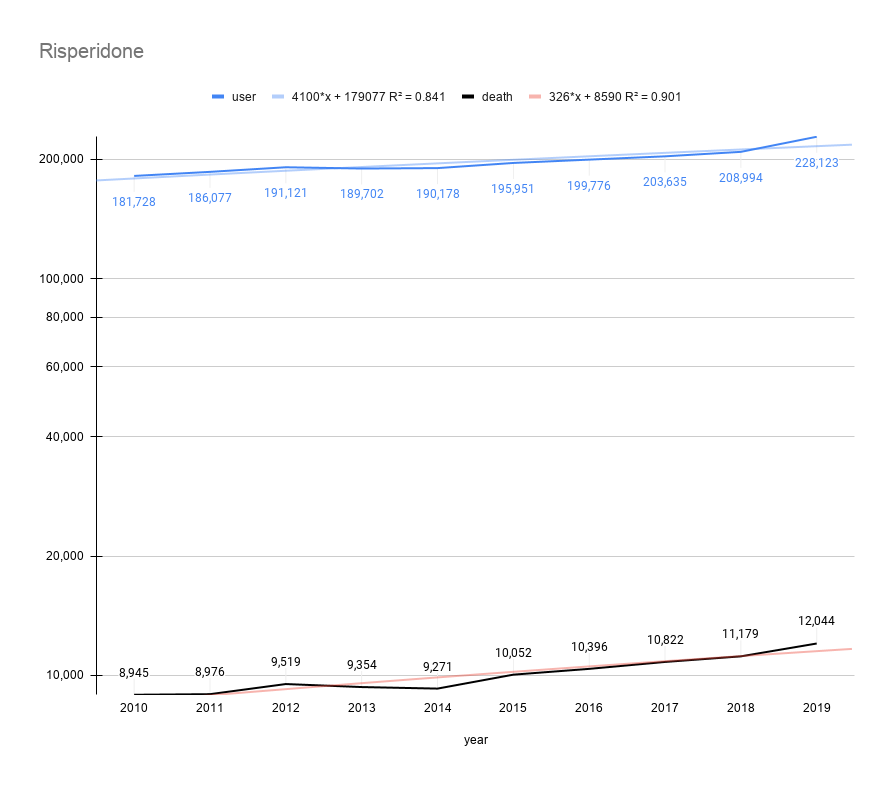 Supplementary Fig.5-1. Graph with risperidone users and deaths in Korea from 2010 to 2019The number of users who took risperidone in Korea increased 1.26 times, and the number of deaths increased by 1.35 times from 2010 to June 2019. Risperidone is an antipsychotic medication prescribed to treat schizophrenia and bipolar disorder. It is known to increase the mortality of dementia patients.Supplementary Table12. Fluoxetine and User and Death Toll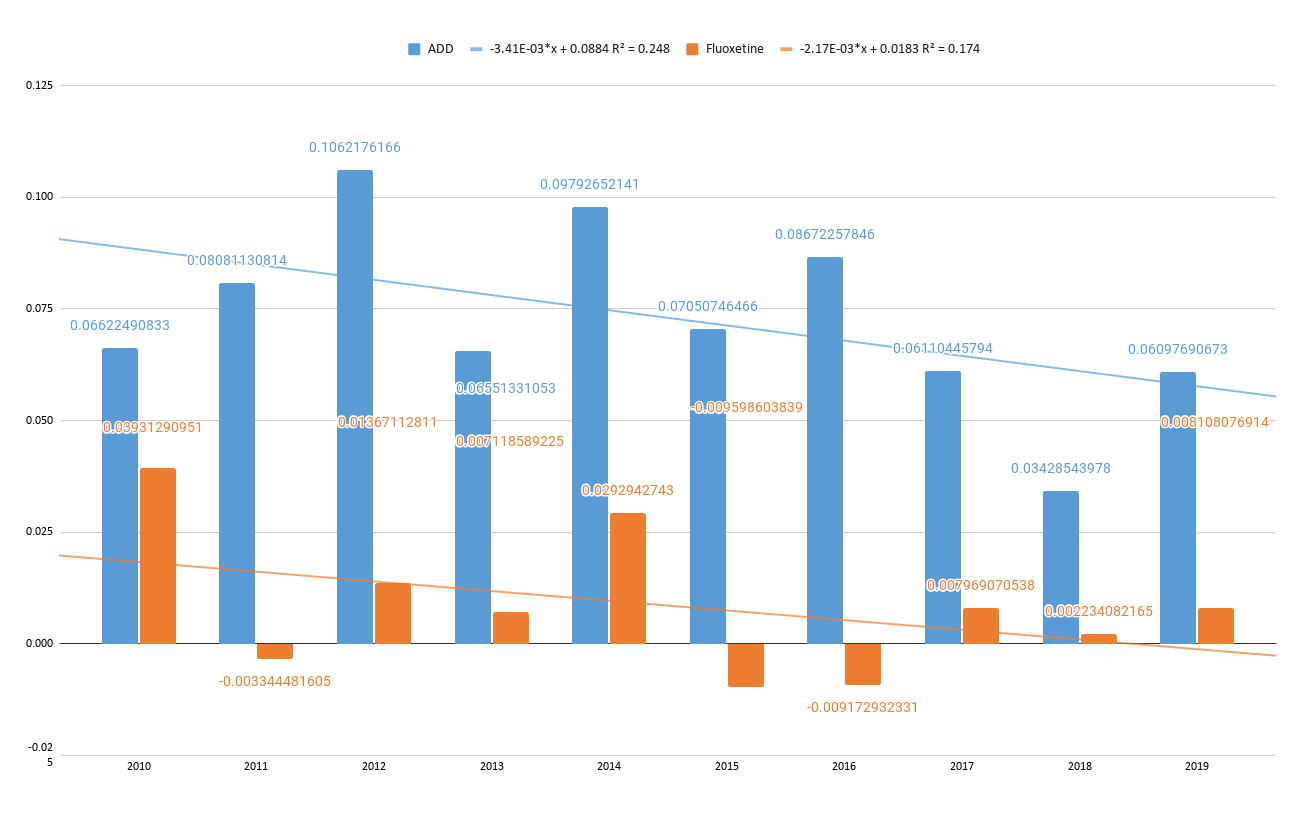 Supplementary Fig.6. Fluoxetine Trend line. -2.17E-03*x + 0.0183  R2 = 0.174Supplementary Table13. Olanzapine and User and Death Toll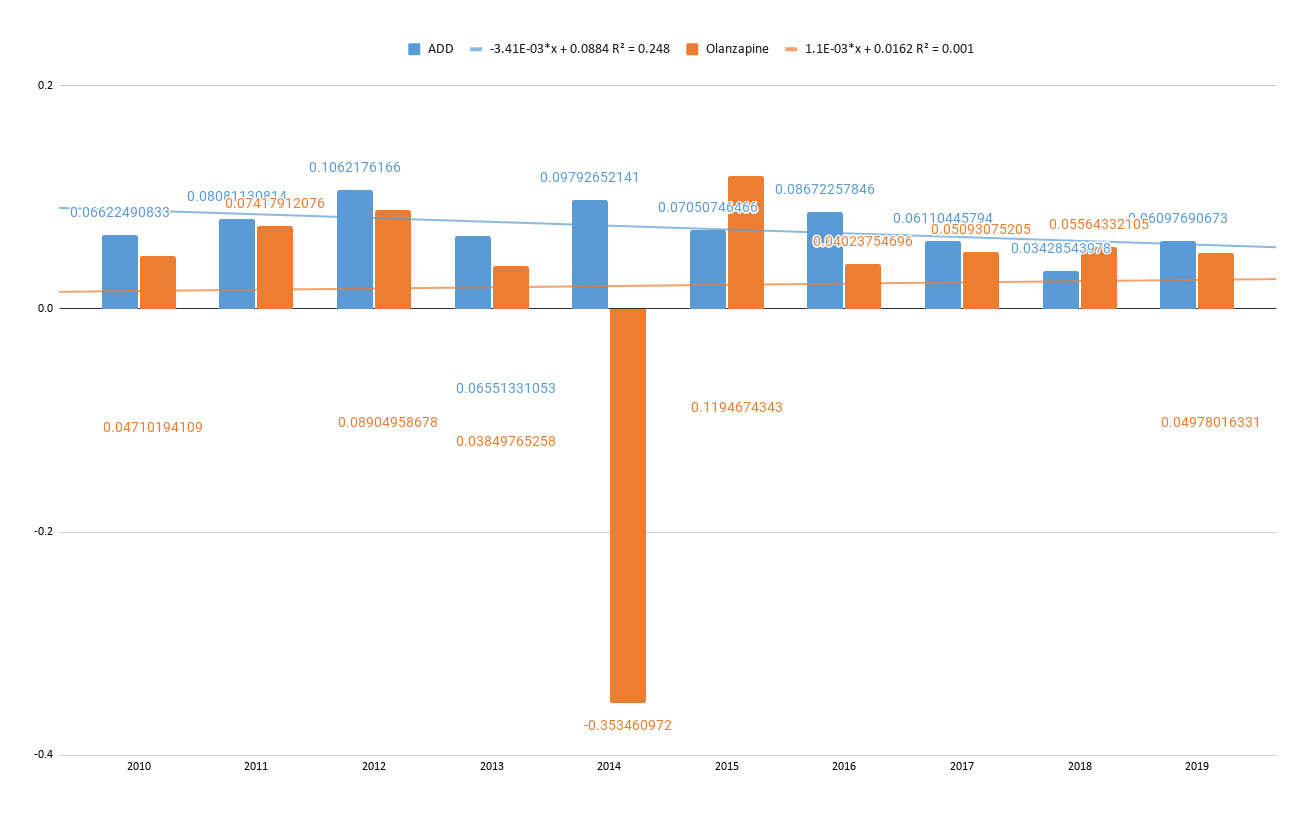 Supplementary Fig.7. Olanzapine Trend line. 1.1E-03*x + 0.0162 R2 = 0.001Supplementary Table14. Sertaline and User and Death Toll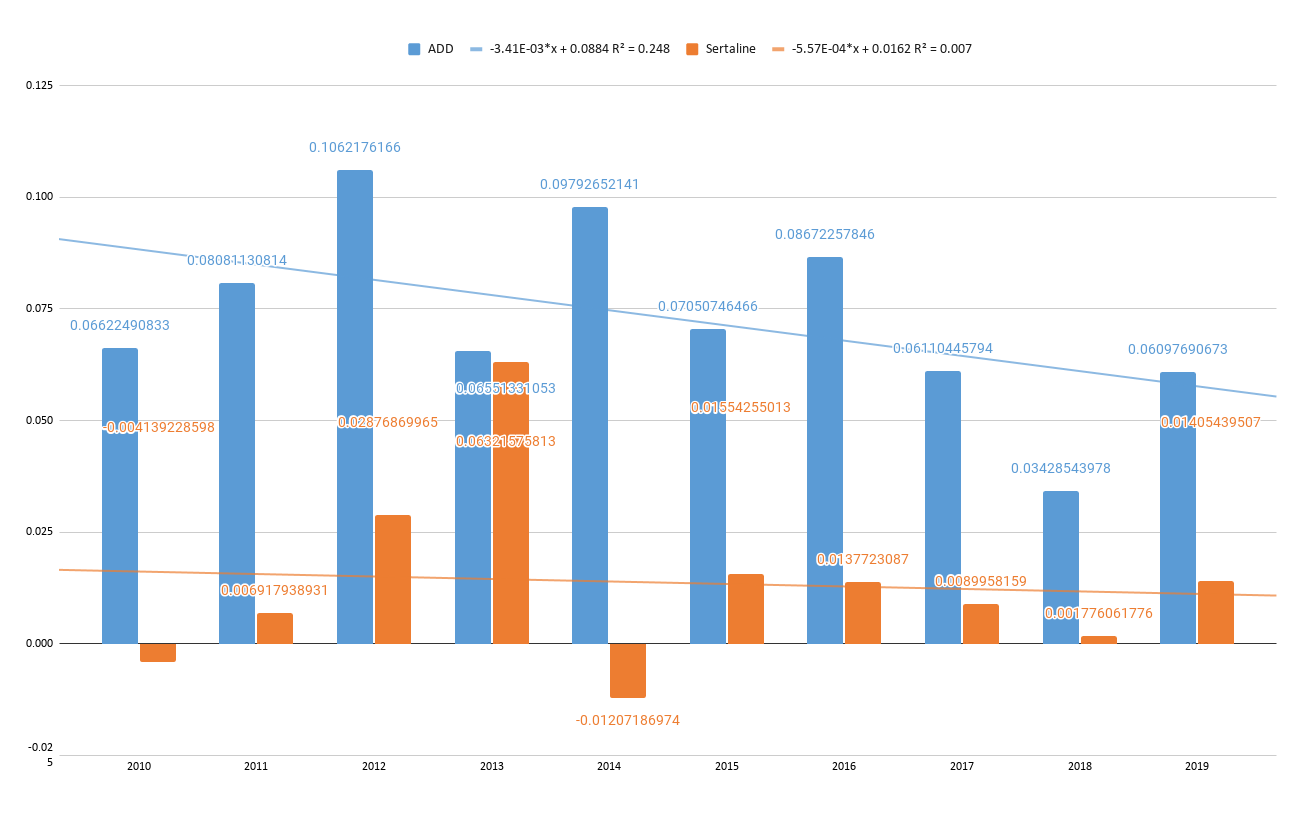 Supplementary Fig.8. Sertaline Trend line. -5.57E-04*x + 0.0162 R2 = 0.007Supplementary Table15. Quetiapine and User and Death Toll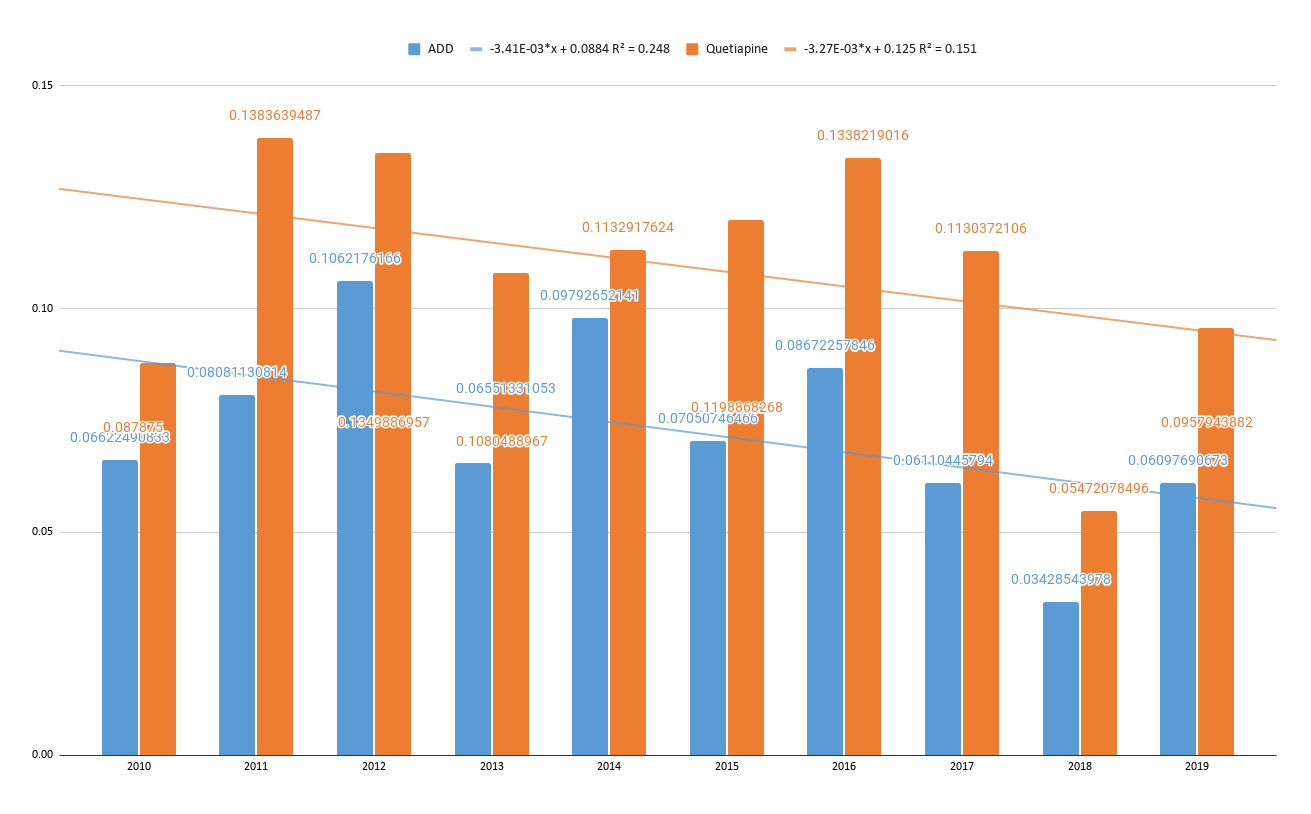 Supplementary Fig.9. Quetiapine Trend line. -3.27E-03*x + 0.125 R2 = 0.151Supplementary Table16. Aripiprazone and User and Death Toll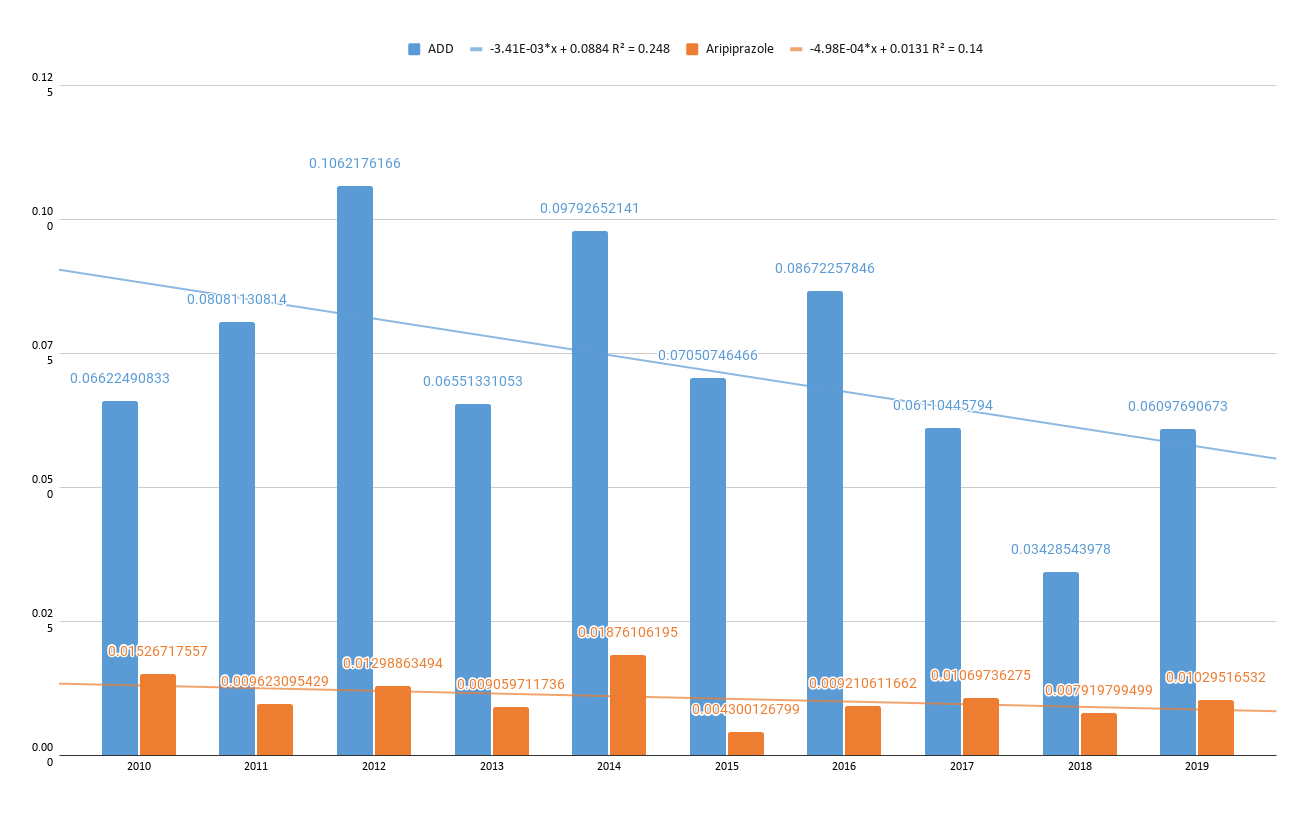 Supplementary Fig.10. Aripiprazone Trend line. -4.98E-04*x + 0.0131 R2 = 0.14Supplementary Table17. Escitalopram and User and the Death Toll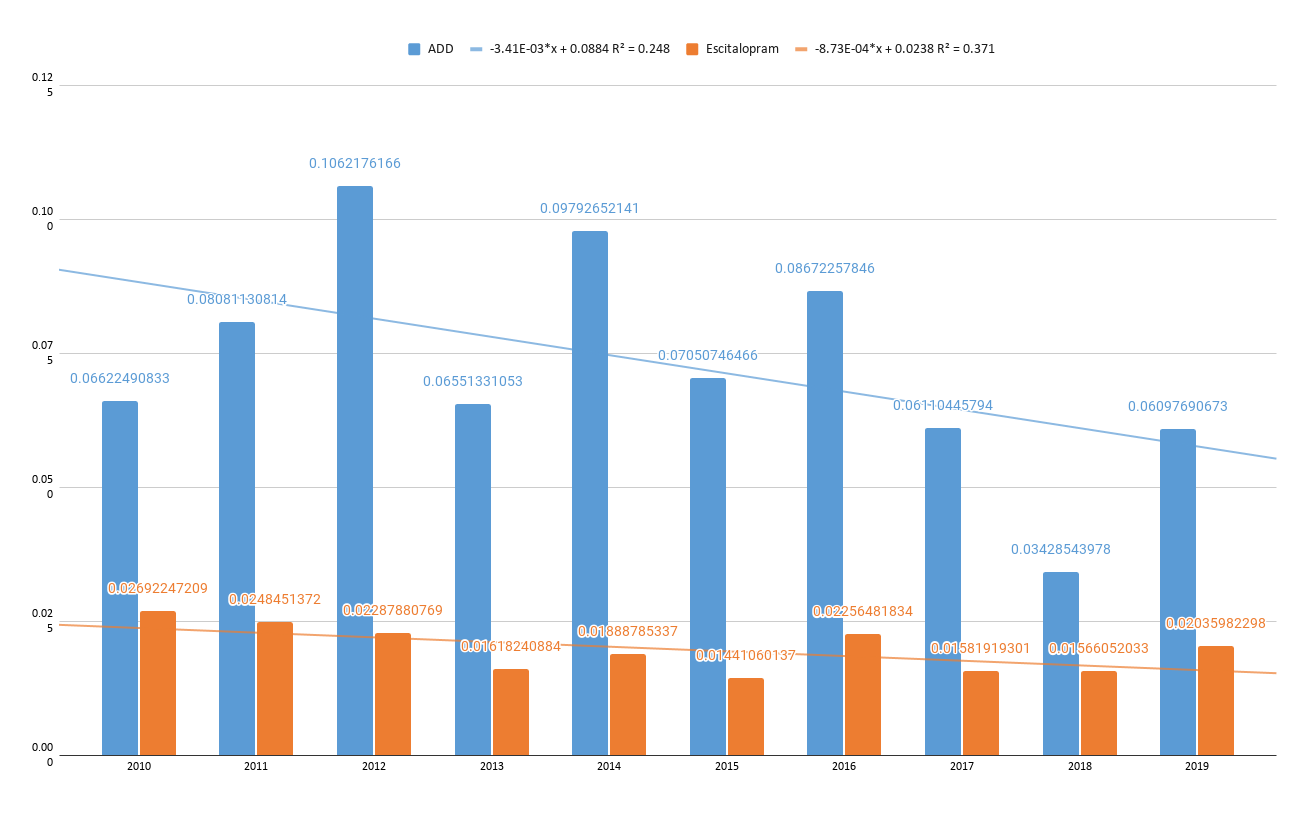 Supplementary Fig.11. Escitalopram Trend line. -8.73E-04*x + 0.0238  R2 = 0.371Supplementary Table18. The others and User and the Death Toll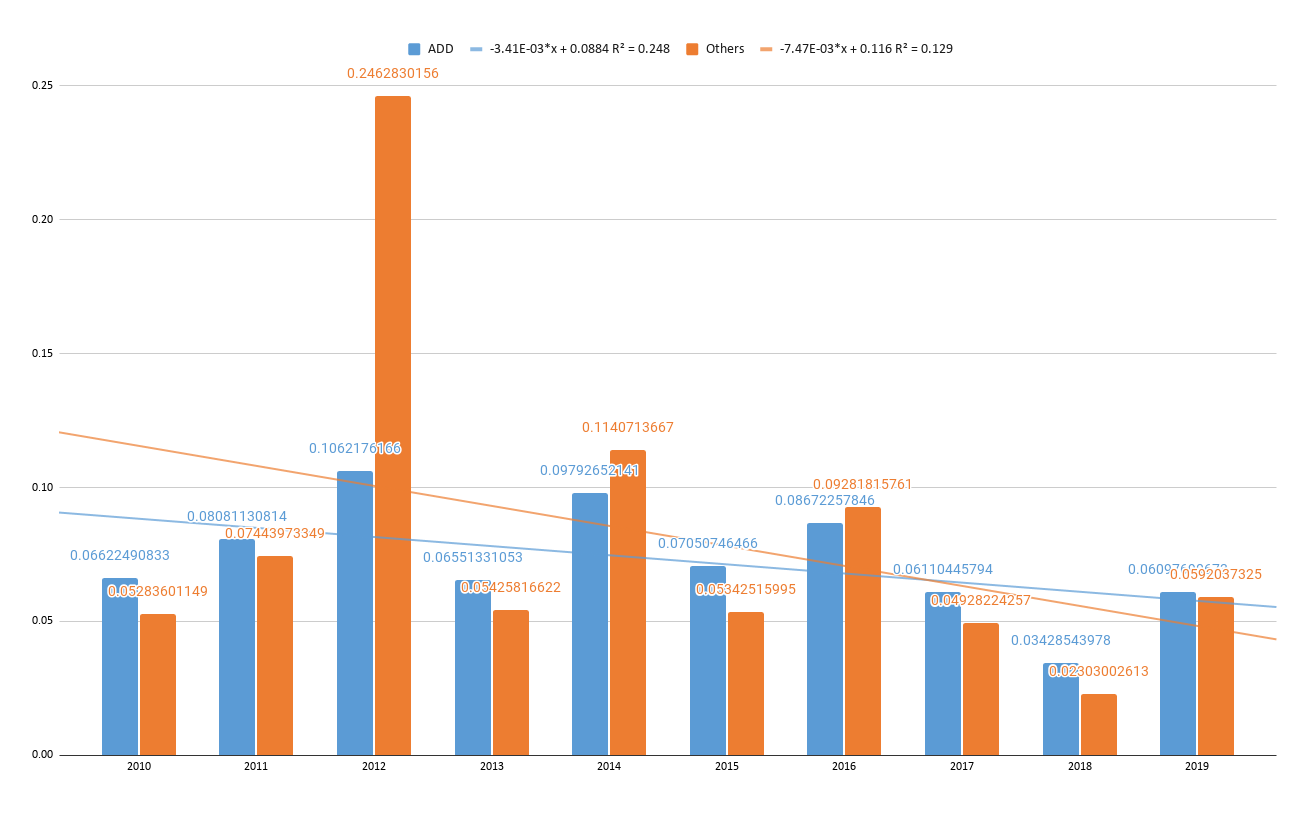 Supplementary Fig.12. AAD The others line. -7.47E-03*x + 0.116 R2 = 0.129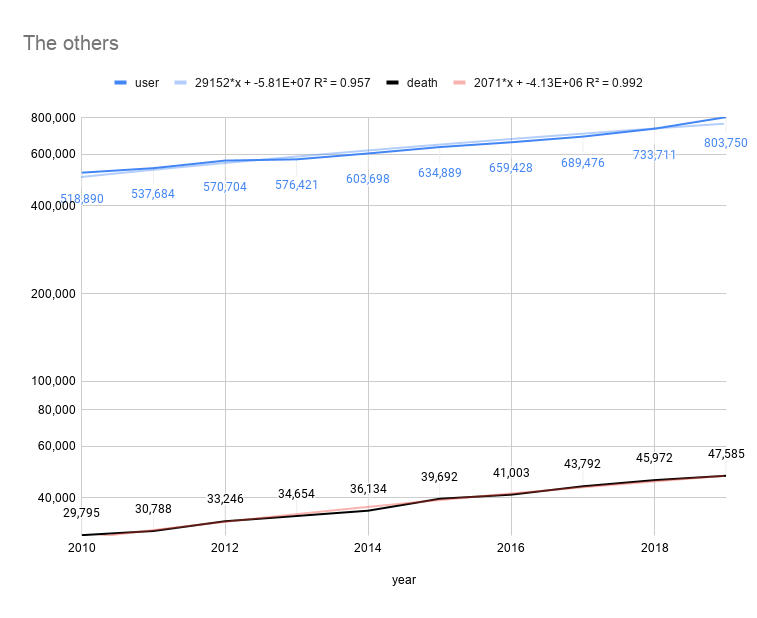 Supplementary Fig. 12-1. Graph with the other users (including galantamine) and deaths in Korea from 2010 to 2019The number of users who took galantamine and other psychotropic medications in Korea increased 1.55 times, and the number of deaths increased by 1.60 times from 2010 to June 2019.Supplemental Section 3. Statistics The number of deaths is the independent variable, the group of independent variables is five, and the dependent variable is Lee's hidden data.Supplementary Table 19. NHIS Dementia Medicines: Users and Deaths TollSupplementary Table 19-1. NHIS Dementia Medicines: Users and Deaths TollOne-Way ANOVA CalculatorThe f-ratio value is 62.7191. The p-value is < .00001. The result is significant at p < .05.The values of the Friedman X2r statistic and p appear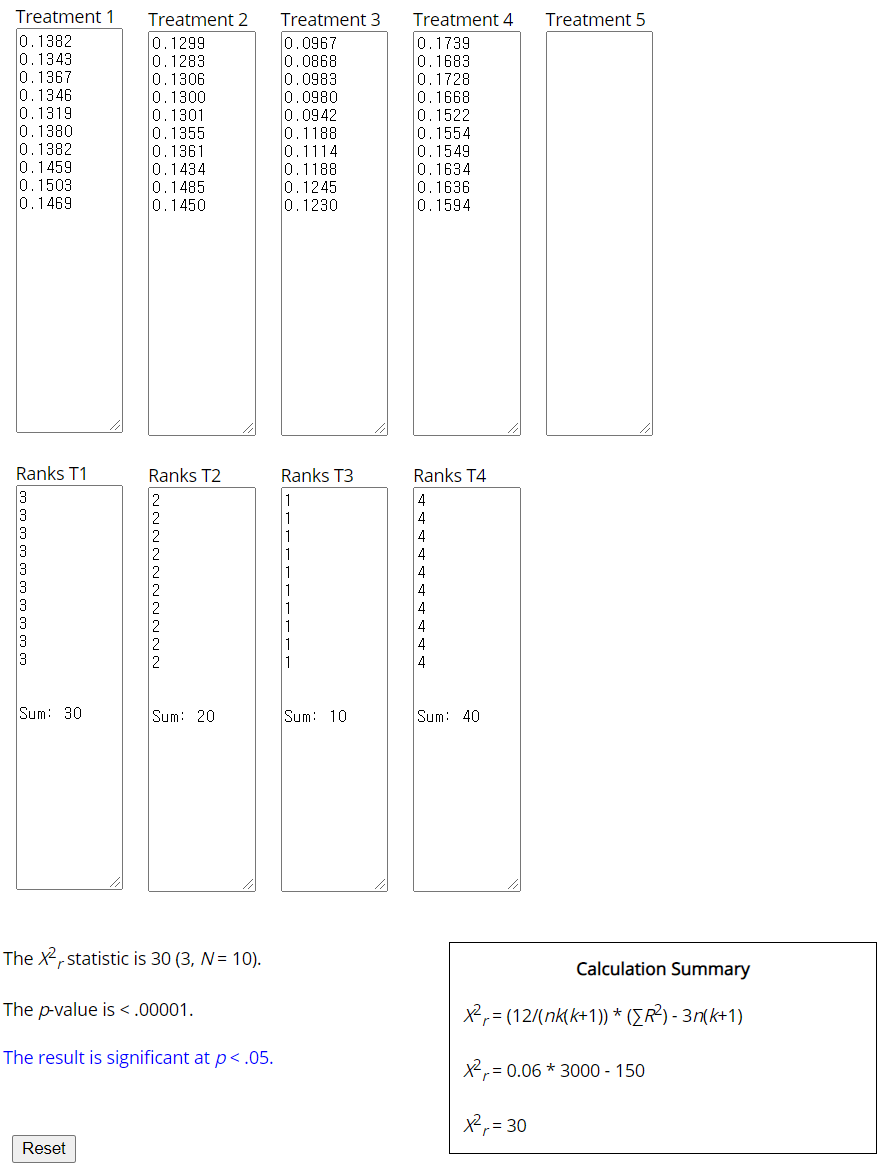 Supplementary Table 20. NHIS Dementia Medicines: Users and Deaths TollSupplementary Table20-1. Lee's hidden equation for a comparison graph of five independent variablesOne-Way Repeated Measures ANOVA CalculatorThe F-ratio value is 3.2028. The p-value is .023868. The result is significant at p < .05.(https://www.socscistatistics.com/tests/anovarepeated/default.aspx)The values of F and p appear significant. F00 codeDementia in Alzheimer's disease (G30.-+)F01 codeVascular dementiaF02 codeDementia in other diseases classified elsewhereF03 codeUnspecified dementiaF04 codeOrganic amnesic syndrome, not induced by alcohol and other psychoactive substancesF05 codeDelirium, not induced by alcohol and other psychoactive substancesF06 codeOther mental disorders due to brain damage and dysfunction and to physical diseaseF07 codePersonality and behavioural disorders due to brain disease, damage and dysfunctionF09 codeUnspecified organic or symptomatic mental disorderG30 codeAlzheimer's diseasedonepezil hydrochloride148603ATB 148602ATD  148602ATB  148601ATD   148601ATB  643401ATD   643402ATDrivastigmine224501ACH  224503ACH  224504ACH  224505ACH  224506CPC  224507CPC  224508CPCgalantamine385203ACR  385203ATR  385204ACR  385204ATR  385205ACR  385205ATRN-methyl-D-aspartate (NMDA) receptor antagonist190031ALQ 190001ATB  190003ATD   190004ATB   190004ATDhaloperidol167903ATB 167904ATB 167905ATB  167906ATB  167908ATB  167908ATB  168030BIJRisperidone224201ATB 224201ATD  224202ATB  224202ATD  224203ATB  224204ATB  224205BIJ  224206BIJQuetiapine378601ATB  378602ATB  378603ATB  378604ATB  378605ATB   378605ATR   378606ATR  378607ATR  378608ATR  378608ATR  378610ATBOlanzapine204001ATB  204001ATD  204002ATB  204002ATD  204004ATB   204005ATBAripiprazole451501ATB  451501ATD  451502ATB  451502ATD  451503ATB  451504ATB  451505ATB  451506BIJ  451507BIJOxcarbazepine206330ASS  206301ATB  206302ATB  206303ATBfluvoxamine162501ATB  162502ATBEscitalopram474801ATB  474802ATB  474803ATB   474804ATBTrazodone242901ACH  242901ATB  242902ATB  242903ATRSertraline227001ATB  227002ATB  227003ATBEscitalopram474801ATB  474802ATB  474803ATB  474804ATBFluoxetine161501ACH  161501ATB  161502ACH   161502ATB  161502ATDyearAD First groupAD First & Second groupThe life expectancy of Korean200590.493.9878.24200682.593.4978.78200792.3892.279.16200896.2592.8779.6200994.7493.0980.04201092.1490.2480.24201191.2590.2280.62201290.1689.2880.87201390.689.0781.36201492.2790.9481.8201585.5684.8882.06201687.2287.8882.4201788.4586.6782.7201888.272.182.7201988.272.183.3YearTotal billed quantity of drugsLine of amount billed for drugsTotal number of patients2,01056,258,246109,447,005257,3852,01172,339,833134,113,061319,3272,01288,533,271140,102,940376,1262,013106,422,008160,202,046435,5382,014127,120,294187,253,891497,6762,015154,734,543215,276,824562,8442,016181,226,560240,267,891627,8232,017207,303,641265,949,724692,5312,018234,480,000296,443,092767,2822,019261,621,750328,425,771839,413Datalink & processing sheet – Supplementary Tables 4 and 5https://docs.google.com/spreadsheets/d/1_L1Q59DNHpod2RdXnZMu_96utTpIpBugCPZKSZEXJ-E/edit?usp=sharingMasked codeICD 9, 10 codeDrug 1486148603ATB 148602ATD  148602ATB  148601ATD   148601ATB  643401ATD   643402ATDdonepezil hydrochloride1615161501ACH  161501ATB  161502ACH   161502ATB  161502ATDFluoxetine1900190031ALQ 190001ATB  190003ATD   190004ATB   190004ATDN-methyl-D-aspartate (NMDA) receptor antagonist2040204001ATB  204001ATD  204002ATB  204002ATD  204004ATB   204005ATBOlanzapine2242224201ATB 224201ATD  224202ATB  224202ATD  224203ATB  224204ATB  224205BIJ  224206BIJRisperidone2245224501ACH  224503ACH  224504ACH  224505ACH  224506CPC  224507CPC  224508CPCRivastigmine2270227001ATB  227002ATB  227003ATBSertraline3786378601ATB  378602ATB  378603ATB  378604ATB  378605ATB   378605ATR   378606ATR  378607ATR  378608ATR  378608ATR  378610ATBQuetiapine4515451501ATB  451501ATD  451502ATB  451502ATD  451503ATB  451504ATB  451505ATB  451506BIJ  451507BIJAripiprazole4748474801ATB  474802ATB  474803ATB   474804ATBEscitalopram9999The othersThe othersYearAADAAD UsersDeath2010all1496235785282011all1624963870532012all17939741007112013all18792801097722014all20284101195422015all21916141355242016all23735381483512017all25984161678532018all28806541850992019all3234536197232YearDonepezilDonepezil UsersDeath2010148696,82012,57520111486123,10115,79720121486150,12819,60420131486176,44022,94120141486204,72426,63620151486236,83432,08420161486267,24136,37520171486294,20342,18720181486319,75147,48720191486336,68348,830yearcodeRivastigmine userdeath201022458,070780201122459,7888502012224511,2181,1032013224511,9351,1702014224513,7051,2912015224515,5421,8472016224515,1031,6822017224514,4431,7162018224514,7771,8392019224514,9641,840yearcodeMemantine userdeath2010190031,9655,5592011190035,3155,9452012190037,1386,4192013190038,3916,4032014190043,1656,5682015190052,3588,1342016190058,6269,0802017190065,60510,7182018190070,87311,5972019190079,77012,714yearcodeRisperidone userdeath20102242181,7288,94520112242186,0778,97620122242191,1219,51920132242189,7029,35420142242190,1789,27120152242195,95110,05220162242199,77610,39620172242203,63510,82220182242208,99411,17920192242228,12312,044yearcodeFluoxetine userdeath20101802156,8991,80220111802151,2521,58020121802150,6541,58220131802140,1941,43920141802134,0131,39520151802133,2621,37320161802137,8461,32920171802144,4961,26820181802157,1701,36920191802173,2841,405yearcodeOlanzapine userdeath2010204037,8101,6542011204045,1772,0012012204054,3442,6812013204059,1843,1122014204063,4443,2762015204064,1233,0362016204066,9023,3682017204075,1533,7002018204081,8684,0422019204087,5654,359yearcodeSertaline userdeath2010227071,4941,3412011227076,8091,3192012227085,1931,3772013227086,9311,4272014227089,1141,5652015227092,6761,52220162270103,0991,68420172270115,3701,85320182270129,7101,98220192270142,6602,005yearcodeQuetiapine userdeath20103786140,21810,65420113786172,21813,46620123786202,48617,65420133786228,14021,11720143786259,63524,52020153786290,10527,97220163786331,81132,97220173786384,20939,98420183786439,70446,25720193786540,39751,767yearcodeAriprprazonedeath2010451525,1553302011451528,5613822012451537,2904662013451545,2975702014451567,1527682015451584,1021,08620164515102,2411,16420174515133,0751,44820184515174,8611,89520194515214,7612,211yearcodeEscitalopramdeath20104748227,1865,09320114748258,9815,94920124748303,6987,06020134748326,6457,58520144748359,5828,11820154748391,7728,72620164748431,4659,29820174748478,75110,36520184748549,23511,48020194748612,57912,472yearcodeThe others userdeath20109999518,89029,79520119999537,68430,78820129999570,70433,24620139999576,42134,65420149999603,69836,13420159999634,88939,69220169999659,42841,00320179999689,47643,79220189999733,71145,97220199999803,75047,585Datalink & processing sheet – Supplementary Table7 and S8https://docs.google.com/spreadsheets/d/1I7WbRVIs4ZKZLCHbpytiOsQlZ8KIgRG55tzKKv1P8U8/edit?usp=sharingDatalink & processing sheet – Supplementary Table9~S18https://docs.google.com/spreadsheets/d/1gKivXeY7M_Jp7E_QP7YlDZSav2s6DCOcTY3i90-ubt0/edit?usp=sharingDatalink & processing sheet – Figure 9https://docs.google.com/spreadsheets/d/1cWk1adwRFXXynmRPkIMnj1rGghZRAPfK9OHKhcEi8kU/edit?usp=sharingYearAADAADFluoxetineFluoxetineOlanzapineOlanzapineSertralineSertralineQuetiapineQuetiapineAripiprazoleAripiprazoleEscitalopramEscitalopramThe othersThe othersUserDeathuserdeathuserdeathuserdeathuserdeathuserdeathuserdeathuserdeath20101,496,23578,528156,8991,80237,8101,65471,4941,341140,21810,65425,155330227,1865,093518,89029,79520111,624,96387,053151,2521,58045,1772,00176,8091,319172,21813,46628,561382258,9815,949537,68430,78820121,793,974100,711150,6541,58254,3442,68185,1931,377202,48617,65437,290466303,6987,060570,70433,24620131,879,280109,772140,1941,43959,1843,11286,9311,427228,14021,11745,297570326,6457,585576,42134,65420142,028,410119,542134,0131,39563,4443,27689,1141,565259,63524,52067,152768359,5828,118603,69836,13420152,191,614135,524133,2621,37364,1233,03692,6761,522290,10527,97284,1021,086391,7728,726634,88939,69220162,373,538148,351137,8461,32966,9023,368103,0991,684331,81132,972102,2411,164431,4659,298659,42841,00320172,598,416167,853144,4961,26875,1533,700115,3701,853384,20939,984133,0751,448478,75110,365689,47643,79220182,880,654185,099157,1701,36981,8684,042129,7101,982439,70446,257174,8611,895549,23511,480733,71145,97220193,234,536197,232173,2841,40587,5654,359142,6602,005540,39751,767214,7612,211612,57912,472803,75047,585YearAAD group 1 excluding galantamineAAD group 1 excluding galantamineDonepezilDonepezilRivastigmineRivastigmineMemantineMemantineUserDeathUserDeathUserDeathuserdeath2010136,85518,91496,82012,5758,07078031,9655,5592011168,20422,592123,10115,7979,78885035,3155,9452012198,48427,126150,12819,60411,2181,10337,1386,4192013226,76630,514176,44022,94111,9351,17038,3916,4032014261,59434,495204,72426,63613,7051,29143,1656,5682015304,73442,065236,83432,08415,5421,84752,3588,1342016340,97047,137267,24136,37515,1031,68258,6269,0802017374,25154,621294,20342,18714,4431,71665,60510,7182018405,40160,923319,75147,48714,7771,83970,87311,5972019431,41763,384336,68348,83014,9641,84079,77012,714Results of mortalityResults of mortalityResults of mortalityResults of mortalityResults of mortalityResults of mortalityResults of mortalityResults of mortalityYearAAD group 1 excluding galantamineAAD group 1 excluding galantamineDonepezilDonepezilRivastigmineRivastigmineMemantineMemantineUserDeathUserDeathUserDeathuserdeath20100.13820.12990.09670.173920110.13430.12830.08680.168320120.13670.13060.09830.172820130.13460.13000.09800.166820140.13190.13010.09420.152220150.13800.13550.11880.155420160.13820.13610.11140.154920170.14590.14340.11880.163420180.15030.14850.12450.163620190.14690.14500.12300.1594Summary of DataSummary of DataSummary of DataSummary of DataSummary of DataSummary of DataSummary of DataTreatmentsTreatmentsTreatmentsTreatmentsTreatmentsTreatments12345TotalN1010101040∑X1.3951.35741.07051.63075.4536Mean0.13950.13570.10710.16310.136∑X20.19490.18470.11630.26640.7624Std.Dev.0.00610.00740.01370.00750.022Result DetailsResult DetailsResult DetailsResult DetailsResult DetailsResult DetailsResult DetailsSourceSourceSSdfMSBetween-treatmentsBetween-treatments0.015830.0053F = 62.7191F = 62.7191Within-treatmentsWithin-treatments0.003360.0001TotalTotal0.018939YearAADAADDonepezilDonepezilRivastigmineRivastigmineMemantineMemantineRisperidoneRisperidoneUserDeathUserDeathUserDeathuserdeathuserdeath20101,496,23578,52896,82012,5758,07078031,9655,559181728894520111,624,96387,053123,10115,7979,78885035,3155,945186077897620121,793,974100,711150,12819,60411,2181,10337,1386,419191121951920131,879,280109,772176,44022,94111,9351,17038,3916,403189702935420142,028,410119,542204,72426,63613,7051,29143,1656,568190178927120152,191,614135,524236,83432,08415,5421,84752,3588,1341959511005220162,373,538148,351267,24136,37515,1031,68258,6269,0801997761039620172,598,416167,853294,20342,18714,4431,71665,60510,7182036351082220182,880,654185,099319,75147,48714,7771,83970,87311,5972089941117920193,234,536197,232336,68348,83014,9641,84079,77012,71422812312044YearAADDonepezilRivastigmineMemantineRisperidone20100.06620.12260.04070.11520.007120110.08080.14090.17690.26000.107720120.10620.12680.0934-0.01280.116320130.06550.13060.06840.0346-0.174420140.09790.16970.30270.17030.135320150.07050.14110.37590.15090.089920160.08670.2156-0.05150.23470.110420170.06110.20750.36830.16690.066620180.03430.07930.00530.12550.045220190.06100.14500.12300.15940.0528Summary of DataSummary of DataSummary of DataSummary of DataSummary of DataSummary of DataSummary of DataSummary of DataSummary of DataSummary of DataSummary of DataTreatmentsTreatmentsTreatmentsTreatmentsTreatmentsTreatmentsTreatmentsTreatmentsTreatmentsTreatmentsAADDonepezilDonepezilRivastigmineRivastigmineMemantineMemantineRisperidoneRisperidoneTotalN10101010101010101050∑X0.73021.47911.47911.50311.50311.40471.40470.55690.55695.674Mean0.0730.14790.14790.15030.15030.14050.14050.05570.05570.113∑X20.05720.23360.23360.43270.43270.25810.25810.10340.10341.085Std.Dev.0.02070.04060.04060.15160.15160.08220.08220.08970.08970.0949Result DetailsResult DetailsResult DetailsResult DetailsResult DetailsResult DetailsResult DetailsResult DetailsResult DetailsResult DetailsResult DetailsSourceSourceSourceSSSSdfdfMSMSBetween-treatmentsBetween-treatmentsBetween-treatments0.08250.0825440.02060.0206F = 3.2028F = 3.2028Within-treatmentsWithin-treatmentsWithin-treatments0.35870.358745450.0080.008ErrorErrorError0.23170.231736360.00640.0064